ASUHAN KEBIDANAN PADA BY. S USIA 28 HARIDENGAN HIPERBILIRUBINEMIA DI RUANG PERINATOLOGI RSUD LEUWILIANG KABUPATEN BOGOR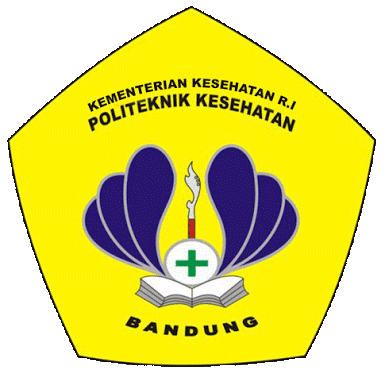 Disusun Oleh:Ingga Fitri SuryaniNIM P17324217053KEMENTERIAN KESEHATAN REPUBLIK INDONESIA POLITEKNIK KESEHATAN BANDUNG PROGRAM STUDI KEBIDANAN BOGOR2020ASUHAN KEBIDANAN PADA BY. S USIA 28 HARI DENGAN HIPERBILIRUBINEMIA DI RUANG PERINATOLOGI RSUD LEUWILIANG KABUPATEN BOGORDisusun Oleh:Ingga Fitri SuryaniNIM P17324217053LAPORAN TUGAS AKHIRUntuk memenuhi salah satu syarat ujian Guna memperoleh gelar Ahli Madya Kebidanan Program Studi Kebidanan BogorKEMENTERIAN KESEHATAN REPUBLIK INDONESIA POLITEKNIK KESEHATAN BANDUNG PROGRAM STUDI KEBIDANAN BOGOR2020